ApstiprinātsSiguldas novada pašvaldībasIepirkuma komisijas2018.gada 20. aprīļa sēdē Nr.09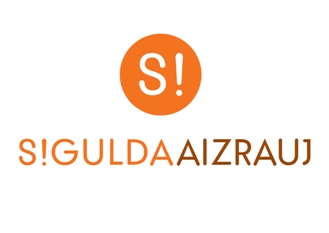 IEPIRKUMA(pamatojoties uz Publisko iepirkumu likuma 9.pantu) „Rotaļu elementu iegāde, piegāde, uzstādīšana un laukuma seguma izveide Raiņa parkā, Siguldā”(identifikācijas Nr. SNP 2018/09)Siguldas novads, 20181. Vispārīgā informācijaIepirkuma identifikācijas numurs  SNP 2018/091.2.	Pasūtītājs 1.2.1.	Siguldas novada pašvaldībaPasūtītāja rekvizīti:				Darba laiki: 	Pils iela 16, Sigulda				Pirmdiena	8:00 – 13:00 14:00 – 18:00Reģ. Nr.90000048152				Otrdiena	8:00 – 13:00 14:00 – 17:00A/S „SEB Banka”				Trešdiena	8:00 – 13:00 14:00 – 17:00Konts: LV15UNLA0027800130404		Ceturtdiena	8:00 – 13:00 14:00 – 18:00Tālr. Nr.67970844 				Piektdiena	8:00 – 14:00                                   e-pasta adrese: pasvaldiba@sigulda.lv 1.2.2.	Iepirkuma komisijas izveidošanas pamatojums:Iepirkuma komisija izveidota 25.01.2018. ar Siguldas novada pašvaldības domes sēdes lēmumu “Par izmaiņām Siguldas novada pašvaldības Iepirkuma komisijas sastāvā” (protokols Nr.2, §13), veiktas izmaiņas komisijas sastāvā 22.02.2018. ar Siguldas novada pašvaldības domes sēdes lēmumu (protokols Nr. 3, §8).1.2.3. Kontaktpersonas:1.2.3.1. Par iepirkuma procedūru:	Siguldas novada pašvaldības Juridiskās pārvaldes vadītāja vietniece iepirkuma jautājumos Inguna Abzalone, tālr. Nr. 67800949, e-pasta adrese: iepirkumi@sigulda.lvvaiSiguldas novada pašvaldības Juridiskās pārvaldes speciāliste iepirkuma jautājumos Līga Landsberga, tālr. Nr. 67800949, e-pasta adrese: liga.landsberga@sigulda.lv1.2.3.2. Par tehniskajām specifikācijām:Siguldas novada pašvaldības Teritoriju attīstības pārvaldes Īpašumu un vides pārvaldības nodaļas galvenā dārzkopības speciāliste Dita Laure, tālr. Nr. 67800952, e-pasta adrese: dita.laure@sigulda.lv Iepirkuma priekšmets Rotaļu elementu iegāde, piegāde, uzstādīšana un laukuma seguma izveide Raiņa parkā, Siguldā, Siguldas novadā.  kods: 37535200-9 (spēļu laukumu aprīkojums).1.4.	Iepirkuma dokumentu saņemšana1.4.1.	Iepirkuma dokumenti ir bez maksas un  brīvi pieejami Siguldas novada pašvaldības tīmekļa vietnē www.sigulda.lv. 1.4.2.	Ar iepirkuma dokumentiem ieinteresētajiem piegādātājiem ir iespējams iepazīties līdz 2018.gada 02.maijam plkst. 10:00 uz vietas, Siguldas novada pašvaldības Administrācijā, Zinātnes ielā 7, Siguldas pagastā, Siguldas novadā, 2.stāvā, 209.kabinetā.1.4.3.	Ja ieinteresētais piegādātājs pieprasa izsniegt iepirkuma dokumentus drukātā veidā, Pasūtītājs tos izsniedz ieinteresētajam piegādātājam 3 (triju) darba dienu laikā pēc tam, kad saņemts šo dokumentu pieprasījums, ievērojot nosacījumu, ka dokumentu pieprasījums iesniegts laikus pirms piedāvājumu iesniegšanas termiņa.1.4.4.	Ja ieinteresētais piegādātājs vēlas saņemt iepirkuma dokumentus drukātā veidā, Pasūtītājs var pieprasīt samaksu, kas nepārsniedz dokumentu pavairošanas un nosūtīšanas faktiskos izdevumus.1.4.5.	Atbildes uz piegādātāju jautājumiem par šo iepirkumu tiks publicētas Pasūtītāja tīmekļa vietnē www.sigulda.lv. Piegādātāja pienākums ir pastāvīgi sekot tīmekļa vietnē publicētajai informācijai un ievērtēt to savā piedāvājumā.1.4.6.	Iepirkuma komisija nav atbildīga par to, ja kāds ieinteresētais piegādātājs nav iepazinies ar informāciju, kam ir nodrošināta brīva un tieša elektroniskā pieeja.1.5.	Līguma izpildes laiks1.5.1. Ar uzvarējušo Pretendentu tiks slēgts 1 (viens) līgums: rotaļu elementu iegāde, piegāde, uzstādīšana un laukuma seguma izveide Raiņa parkā, Siguldā, Siguldas novadā.1.5.2. Pasūtītāja paredzamie līguma izpildes termiņi:rotaļu elementu iegāde, piegāde, uzstādīšana un laukuma seguma izveide Raiņa parkā Siguldā, Siguldas novadā jāveic 15 (piecpadsmit) darba dienu laikā, skaitot no iepirkuma  noslēgšanas dienas.1.6. Piedāvājuma iesniegšanas vieta, datums, laiks un kārtība1.6.1. Pretendenti piedāvājumus var iesniegt līdz 02.05.2018. plkst.10:00, 209.kabinetā, 2.stāvā, Zinātnes ielā 7, Siguldas pagastā, pie jaunākā speciālista iepirkumu jautājumos, iesniedzot tos personīgi vai atsūtot pa pastu. Pasta sūtījumam jābūt nogādātam šajā punktā noteiktajā adresē līdz iepriekš minētajam termiņam.1.6.2.	Piedāvājumi, kas iesniegti pēc 1.6.1.punktā minētā termiņa, netiks pieņemti. Pa pastu sūtītos piedāvājumus, kas saņemti pēc minētā termiņa, neatvērtus nosūtīs atpakaļ iesniedzējam. 1.7. Piedāvājuma nodrošinājumsIesniedzot Piedāvājumu, Pretendentam piedāvājuma nodrošinājums nav jāiesniedz.1.8.Piedāvājuma noformēšana1.8.1. Piedāvājums iesniedzams aizlīmētā un aizzīmogotā aploksnē (vai citā iepakojumā), uz kuras jānorāda:1.8.1.1. pasūtītāja nosaukums un adrese; pretendenta nosaukums un adrese; atzīme: ”Piedāvājums iepirkumam „Rotaļu elementu iegāde, piegāde, uzstādīšana un laukuma seguma izveide Raiņa parkā, Siguldā”Identifikācijas Nr. SNP 2018/09neatvērt līdz 02.05.2018. plkst.10:00”.1.8.2. Piedāvājums sastāv no divām daļām:atlases dokumentiem (1 oriģināls un 1 kopija);tehniskā – finanšu piedāvājuma (1 oriģināls un 1 kopija).1.8.3. Piedāvājuma visas daļas iesniedz Nolikuma 1.8.1.punktā minētajā aploksnē (vai citā iepakojumā). Piedāvājuma dokumentiem jābūt sanumurētiem, cauršūtiem (caurauklotiem) tā, lai dokumentus nebūtu iespējams atdalīt, un jāatbilst pievienotajam satura radītājam (uz piedāvājuma daļu oriģināliem un to kopijām norāda attiecīgi „ORIĢINĀLS” un „KOPIJA”). Tehniskais un finanšu piedāvājums pretendentam jāiesniedz arī uz CD vai cita datu nesēja MS Word vai Ms Excel formātā vienā eksemplārā. Ja konstatētas pretrunas starp pretendenta iesniegto piedāvājuma oriģinālu, piedāvājuma kopijām un iesniegto CD disku, par pamatu tiek ņemts piedāvājuma oriģināls.1.8.4.	Noformējot dokumentus, piegādātājam jāievēro Ministru kabineta 2010.gada 28.septembra noteikumu Nr.916 „Dokumentu izstrādāšanas un noformēšanas kārtība” prasības.1.8.5. 	Piedāvājums jāsagatavo valsts valodā. Ja kāds no iesniedzamajiem dokumentiem nav valsts valodā, tas jānoformē atbilstoši Ministru kabineta 2000.gada 22.augusta noteikumos Nr.291 „Kārtība, kādā apliecināmi dokumentu tulkojumi valsts valodā” 6.punktā norādītajam. 1.8.6. Iesniegtie piedāvājumi, izņemot Nolikuma 1.6.2.punktā noteikto gadījumu, ir Pasūtītāja īpašums un netiek atdoti atpakaļ Pretendentiem.1.9.Informācijas sniegšana un apmaiņa1.9.1.	Papildus informācijas sniegšana par iepirkuma dokumentos iekļautajām prasībām tiek nodrošināta 3 (trīs) darba dienu laikā, bet ne vēlāk kā 4 (četras) dienas pirms piedāvājuma iesniegšanas termiņa beigām.1.9.2.	Papildu informāciju Pasūtītājs ievieto Siguldas novada pašvaldības tīmekļa vietnē www.sigulda.lv, kurā ir pieejami iepirkuma dokumenti, norādot arī uzdoto jautājumu. 1.9.3.	Informācijas apmaiņa starp Pasūtītāju un piegādātājiem notiek rakstveidā: pa pastu (lēnāka) vai e-pastu (ātrāka). 1.9.4.	Laikā no piedāvājumu iesniegšanas dienas līdz to atvēršanas brīdim Pasūtītājs nesniedz informāciju par citu piedāvājumu esamību. Piedāvājumu vērtēšanas laikā līdz rezultātu paziņošanai Pasūtītājs nesniedz informāciju par vērtēšanas procesu.2. Informācija par iepirkuma priekšmetu un apraksts2.1.	Iepirkuma priekšmets ir rotaļu elementu iegāde, piegāde, uzstādīšana un laukuma seguma izveide Raiņa parkā Siguldā, Siguldas novadā kas jāveic saskaņā ar Tehnisko specifikāciju ( 2.pielikums). CPV kods:     37535200-9 (spēļu laukumu aprīkojums). Rotaļu elementu piegādē un uzstādīšanā ievērot standartā LVS EN 1176:2008 “Spēļu laukumu aprīkojums un pārklājums” un LVS NE 1177 “Triecienus slāpējošā spēļu laukumu virsmas. Kritiskā krišanas augstuma noteikšana” noteikto.2.2.	Uzvarējušā Pretendenta pienākums ir piegādāt un uzstādīt rotaļu elementus, veikt laukuma seguma izveidi nevainojamā kvalitātē atbilstoši Tehniskajā specifikācijā (Nolikuma 2.pielikums) noteiktajām prasībām, lai Pasūtītājs pēc rotaļu elementu saņemšanas, uzstādīšanas un seguma izveides varētu uzsākt to pilnīgu lietošanu. 2.3.	Iepirkuma uzvarētāja pienākums ir nodrošināt uzstādīto rotaļu elementu,  tehnisko apkopi un garantiju vismaz 36 (trīsdesmit sešu) mēnešu laikā, bet laukuma seguma garantiju 5 (pieci) gadi no pieņemšanas-nodošanas akta parakstīšanas dienas bez maksas. Tehniskā apkope jāveic 1 reizi gadā ik gadu garantijas laikā.2.4.	Uzvarējušā Pretendenta pienākums ir nodrošināt Pasūtītāja personālu ar uzstādīto rotaļu elementu tehnisko dokumentāciju (tehniskā pase) un lietošanas instrukcijām latviešu valodā.2.5.	Minimālais garantijas termiņš uzstādītajiem rotaļu elementiem – 36 mēneši, laukuma segumam 5 gadi no pieņemšanas-nodošanas akta parakstīšanas dienas.2.6.	Piedāvājumi var tikt iesniegti tikai par visu apjomu.2.7.     Ja Pretendenta piedāvātā iepirkuma priekšmeta cena pārsniedz Pasūtītāja budžetā paredzētos finanšu līdzekļus, Pasūtītājam ir tiesības iepirkt mazāku platība rotaļu laukuma seguma.3.Informācija pretendentiem 3.1.Nosacījumi pretendenta dalībai iepirkuma procedūrā3.1.1.	Iepirkumā var piedalīties piegādātāji Publisko iepirkumu likuma 1.panta 22.punkta izpratnē, kuri ir iesnieguši Nolikuma 4.sadaļā minētos dokumentus. Piedalīšanās iepirkumā ir Pretendenta brīvas gribas izpausme. Iepirkuma noteikumi visiem Pretendentiem ir vienādi.3.1.2. Pretendents ir reģistrēts Latvijas Republikas Uzņēmuma reģistra Komercreģistrā vai līdzvērtīgā reģistrā ārvalstīs.3.1.3.	Iepirkuma komisija ir tiesīga noraidīt Pretendenta piedāvājumu, ja:1) Pretendents nav iesniedzis kaut vienu no Nolikuma 4.sadaļā minētajiem dokumentiem;2) Pretendenta tehniskais un/vai finanšu piedāvājums nav sagatavots atbilstoši Tehniskajās specifikācijās izvirzītajām prasībām;3) Pretendents ir sniedzis nepatiesu informāciju savas kvalifikācijas novērtēšanai vai vispār nav sniedzis pieprasīto informāciju.3.1.4.	Iepirkuma komisija Pretendentu, kuram būtu piešķiramas iepirkuma līguma slēgšanas tiesības, izslēdz no dalības iepirkumā jebkurā no Publisko iepirkumu likuma 9.panta astotajā daļā minētajiem gadījumiem.3.2.Prasības attiecībā uz pretendenta saimniecisko un finansiālo stāvokli un iespējām veikt preču iegādi un piegādi3.2.1.	Pretendenta katra gada (2015.g., 2016.g., 2017.g.) finanšu apgrozījumam jābūt ne mazākam, kā 20 000,00 EUR.3.2.2.	Pretendenti, kas dibināti vēlāk, apliecina, ka katra gada finanšu apgrozījums nostrādātajā periodā nav mazāks, kā 20 000,00 EUR.3.2.3. Ja Pretendents ir reģistrēts ārvalstī, lai apliecinātu atbilstību Nolikuma 3.2.1., 3.2.2.punktā noteiktajām prasībām, Pretendentam ir tiesības iesniegt līdzvērtīgus dokumentus atbilstoši to reģistrācijas valsts normatīvajam regulējumam.3.2.4.  Pretendents spēj uzņemties atbildību par riskiem, kas var iestāties līgumu izpildes laikā.3.2.5.  Piegādātājs var balstīties uz citu uzņēmēju iespējām, ja tas ir nepieciešams konkrētā līgumu izpildei, neatkarīgi no savstarpējo attiecību tiesiskā rakstura. Šādā gadījumā Pretendents pierāda Pasūtītājam, ka viņa rīcībā būs nepieciešamie resursi, iesniedzot šo uzņēmēju un Pretendenta parakstītu apliecinājumu vai vienošanos par sadarbību konkrētā līgumu izpildei. 3.3.Prasības attiecībā uz pretendenta tehniskajām un profesionālām spējām un iespējām veikt preču iegādi un piegādi3.3.1.	Pretendenta pieredze rotaļu elementu iegādē, piegādē un uzstādīšanā un laukuma seguma izveidē par iepriekšējiem 3 (trīs) gadiem (vai īsākā, ja Pretendents reģistrēts vēlāk) līdz piedāvājuma iesniegšanai, jābūt veiktai vismaz 1 (vienai) rotaļu elementu piegādei, uzstādīšanai un laukuma seguma izveidošanai ar nosacījumu, ka rotaļu elementu iegādes, piegādes, uzstādīšanas, laukuma seguma izveidošanas izmaksas bez PVN ir ne mazākas kā 10 000,00 EUR. 3.3.2.	Pretendentam jābūt ne mazāk kā 1 (vienai) pasūtītāja pozitīvai atsauksmei par Pretendenta veikto rotaļu elementu piegādi, uzstādīšanu un laukuma seguma izveidošanu.3.3.3. Ja Pretendents plāno piesaistīt apakšuzņēmējus, tad tie ir piesaistāmi saskaņā ar Publisko iepirkumu likuma 63.panta noteikumiem. 3.3.4.	Ja Pretendents plāno nomainīt līguma izpildē iesaistīto personālu vai plāno apakšuzņēmēju nomaiņu, tad tie ir nomaināmi un/vai piesaistāmi saskaņā ar Publisko iepirkumu likuma 62.panta noteikumiem. 4. Piedāvājuma saturs	4.1.Atlases dokumenti4.1.1.	Pretendenta  dalībai iepirkumā (Nolikuma 1.pielikums). Pieteikumu paraksta Pretendenta pilnvarota persona.4.1.2.	Pretendenta apliecinājums par Pretendenta gada finanšu apgrozījumu par 2015.g., 2016.g., 2017.gadu, norādot apgrozījumu par katru gadu atsevišķi un kopā atbilstoši iepirkuma Nolikuma 3.2.1.punktā minētajai prasībai. Uzņēmumiem, kas dibināti vēlāk apliecinājums par gada finanšu apgrozījumu nostrādātajā periodā atbilstoši iepirkuma Nolikuma 3.2.2.punktā minētajai prasībai. 4.1.3.	Informācija par Pretendenta pieredzi rotaļu elementu piegādē, uzstādīšanā par iepriekšējiem 3 (trīs) gadiem līdz piedāvājuma iesniegšanai. Jābūt veiktai vismaz 1 (vienai) rotaļu elementu piegādei, uzstādīšanai un laukuma seguma izveidei, atbilstoši iepirkuma Nolikuma 3.3.1.punktā noteiktajai prasībai, norādot preču pasūtītāju, objekta nosaukumu, izpildes vietu, preču piegādes periodu, apjomu (izmaksas EUR bez PVN). Saraksts ar Pretendenta veikto rotaļu elementu piegādi, uzstādīšanu un laukuma seguma izveidi noformējams atbilstoši Nolikumam pievienotajai formai (Nolikuma 4.pielikums). Pretendentiem, kas reģistrēti vēlāk – jāiesniedz pieredzes saraksts par nostrādāto laika periodu.4.1.4. 	Atsauksme par Pretendenta veikto rotaļu elementu piegādi, uzstādīšanu un laukuma seguma izveidi, kurā apliecināta Pretendenta pieredze iepirkuma Nolikuma 3.3.1.punktā paredzēto rotaļu elementu piegādē uzstādīšanā un laukuma seguma izveidē jābūt vismaz 1 (vienai) pozitīvai atsauksmei. Pretendentiem, kas reģistrēti vēlāk – jāiesniedz atsauksme par nostrādāto laika periodu.4.1.5.	Pretendents iesniedz dokumentus (sertifikāti, apliecības, atzinumi), kas pierāda, ka piedāvājums ir ekvivalents un atbilst Tehniskajā specifikācijā (Nolikuma 2.pielikums) norādītajām prasībām vai apliecinājumu par sadarbību ar rotaļu elementu un seguma ražotāju un dokumentus (sertifikāti, apliecības, atzinumi), kas pierāda, ka piedāvājums ir ekvivalents un atbilst Tehniskajā specifikācijā (Nolikuma 2.pielikums) norādītajām prasībām. 4.1.6.	Garantijas nosacījumi un Pretendenta rakstisks apliecinājums, ka Pretendents nodrošinās piegādāto rotaļu elementu garantiju vismaz 36 (trīsdesmit sešus) mēnešus, bet laukuma seguma garantiju vismaz 5 (pieci) gadi, no pieņemšanas-nodošanas akta parakstīšanas dienas bez maksas.  4.1.7.	Ja Pretendents plāno piesaistīt apakšuzņēmējus – informācija par konkrētajiem apakšuzņēmējiem un tiem nododamo darbu saraksts un apjoms. Informācija jāsagatavo un jāiesniedz pēc klātpievienotās tabulas. 4.1.8.	Pretendenta rakstveida apliecinājums par to, ka Pretendents ir iepazinies ar Līguma projektā (Nolikuma 5.pielikums) paredzēto Darbu apmaksas un citiem noteikumiem un tiem pilnībā piekrīt, vienlaicīgi apliecinot to saprotamību un pamatotību. 4.2.Tehniskais - finanšu piedāvājums4.2.1. Pretendenta Tehniskais - finanšu piedāvājums jāaizpilda atbilstoši Tehniskā - finanšu piedāvājuma formai (Nolikuma 3.pielikums) un Tehniskajā specifikācijā (Nolikuma 2.pielikums) noteiktajam. 4.2.2. Tehniskajam - finanšu piedāvājumam, Pretendents  pievieno apliecinājumu par to, ka iepazinies ar rotaļu elementu uzstādīšanas vietu dabā un apzinās ar to saistītos riskus.4.2.3. Tehniskā - finanšu piedāvājumā piedāvātajā cenā iekļaujamas visas ar Tehniskajā specifikācijā norādīto rotaļu elementu iegādi, piegādi, uzstādīšanu un laukuma seguma izveidi saistītās izmaksas, riski un visi normatīvajos aktos paredzētie nodokļi, atsevišķi izdalot PVN, visas ar to netieši saistītās izmaksas.4.2.4. 	Tehnisko - Finanšu piedāvājumu paraksta Pretendenta pilnvarota persona.5. Iepirkuma norisePar visiem ar iepirkuma procedūras organizēšanu un norisi saistītiem jautājumiem ir atbildīga Siguldas novada pašvaldības Iepirkuma komisija. Iepirkuma komisijas uzdevums ir izvēlēties Pretendentu, kura piedāvājums atbilst šī Nolikuma prasībām.5.1. Piedāvājumu vērtēšana5.1.1.	Piedāvājumu noformējuma pārbaudi, Pretendentu atlasi, tehnisko - finanšu piedāvājumu atbilstības pārbaudi un piedāvājuma izvēli saskaņā ar izraudzīto piedāvājuma izvēles kritēriju – saimnieciski visizdevīgākais piedāvājums, kuru nosaka vērtējot cenu - Iepirkuma komisija veic slēgtā sēdē. 5.1.2.	Ja Iepirkuma komisija konstatēs atšķirības starp Nolikuma 1. un 3.pielikumu, tad tiks vērtēta 3.pielikumā iekļautā informācija.5.1.3.	Vērtējot piedāvājumu, Iepirkuma komisija ņem vērā tā kopējo cenu bez pievienotās vērtības nodokļa.5.1.4.	Iepirkuma komisija izvēlas no piedāvājumiem, kas atbilst Nolikuma prasībām saimnieciski visizdevīgāko piedāvājumu, kuru nosaka vērtējot cenu. 5.2. Aritmētisku kļūdu labošanaAritmētisku kļūdu labošanu Iepirkuma komisija veic saskaņā ar Publisko iepirkumu likuma 41.panta devīto daļu. 5.3.	Nepamatoti lēta piedāvājuma noteikšana Ja Pretendenta iesniegtais piedāvājums ir nepamatoti lēts, Iepirkuma komisija rīkojas saskaņā ar Publisko iepirkumu likuma 53.pantu. 5.4.	Gadījumā, ja iepirkumam tiks iesniegts tikai viens piedāvājums, kas pilnībā atbildīs Nolikuma prasībām un iesniegtais Tehniskais - Finanšu piedāvājums nepārsniegs Pasūtītāja pieejamo finansējumu iepirkuma priekšmeta iegādei, Pretendents, kas iesniedzis šo piedāvājumu, var tikt atzīts par iepirkuma uzvarētāju.5.5.	Ja neviens no iesniegtajiem piedāvājumiem netiks izskatīts vai netiks atzīts par atbilstošu, Iepirkuma komisijai ir tiesības uzvarētāju nepaziņot un iepirkumu izbeigt. Šādā gadījumā Iepirkuma komisija pieņem lēmumu par jauna iepirkuma organizēšanu.6. Iepirkuma līgums6.1. Pasūtītājs slēgs iepirkuma līgumu (Nolikuma 5.pielikums – Līguma projekts)  ar izraudzīto Pretendentu, pamatojoties uz tā iesniegto piedāvājumu un saskaņā ar iepirkuma Nolikumu.6.2.	Uzvarējušam Pretendentam iepirkuma līgums ir jānoslēdz ar Pasūtītāju ne vēlāk, kā 5 (piecu) dienu laikā pēc rakstiska uzaicinājuma par līguma noslēgšanu izsūtīšanas brīža. Ja šajā punktā minētajā termiņā Pretendents neparaksta iepirkuma līgumu, tas tiek uzskatīts par Pretendenta atteikumu slēgt iepirkuma līgumu.6.3.	Ja uzvarējušais Pretendents kavējās vai atsakās slēgt iepirkuma līgumu Nolikuma 6.2.punktā minētajā termiņā, iepirkuma līgums tiks slēgts ar nākamo Pretendentu, kurš iesniedzis saimnieciski izdevīgāko piedāvājumu. 6.4.	Grozījumus iepirkuma līgumā, izdara, ievērojot Publisko iepirkumu likuma 61.panta noteikumus. 7.Iepirkuma komisijas tiesības un pienākumi7.1.Iepirkuma komisijas tiesības7.1.1.	Pārbaudīt nepieciešamo informāciju kompetentā institūcijā, publiski pieejamās datubāzēs vai citos publiski pieejamos avotos, ja tas nepieciešams piedāvājumu atbilstības pārbaudei, pretendentu atlasei, piedāvājumu vērtēšanai un salīdzināšanai, kā arī lūgt, lai kompetenta institūcija papildina vai izskaidro dokumentus, kas iesniegti Iepirkuma komisijai. Pasūtītājs termiņu nepieciešamās informācijas iesniegšanai nosaka samērīgi ar laiku, kas nepieciešams šādas informācijas sagatavošanai un iesniegšanai.7.1.2.	Pieaicināt ekspertu piedāvājuma noformējuma pārbaudei, piedāvājuma atbilstības pārbaudei, kā arī piedāvājuma vērtēšanai.7.1.3.	Pieprasīt, lai Pretendents precizētu informāciju par savu piedāvājumu, ja tas nepieciešams piedāvājuma noformējuma pārbaudei, Pretendentu atlasei, piedāvājuma atbilstības pārbaudei, kā arī piedāvājumu vērtēšanai un salīdzināšanai.7.1.4.	Ja piedāvājums nav noformēts atbilstoši Nolikuma 1.8.punktā minētajām prasībām un/vai iesniegtie dokumenti neatbilst kādai no Nolikuma 4.sadaļas prasībām, Iepirkuma komisija var lemt par iesniegtā piedāvājuma tālāko neizskatīšanu un nevērtēšanu, pieņemot argumentētu lēmumu par to.7.1.5.	Ja Pretendenta  (Nolikuma 1.pielikums) nav aizpildīts pilnībā vai atbilstoši prasītajai informācijai, Iepirkuma komisija turpmāk šo piedāvājumu neizskata un nevērtē. Šajā gadījumā Pretendenta iesniegtais Piedāvājums paliek Pasūtītāja īpašumā un netiek atdots Pretendentam.7.1.6.	Normatīvajos aktos noteiktajā kārtībā labot aritmētiskās kļūdas Pretendentu finanšu piedāvājumos, informējot par to Pretendentu.7.1.7.  Izvēlēties nākamo saimnieciski visizdevīgāko piedāvājumu, ja izraudzītais Pretendents atsakās slēgt iepirkuma līgumu ar Pasūtītāju. 7.1.8.	Lemt par iepirkuma izbeigšanu vai pārtraukšanu.7.1.9. 	Neizvēlēties nevienu no piedāvājumiem, ja tie pārsniedz Siguldas novada pašvaldības budžetā paredzētos līdzekļus.7.1.10.	Noraidīt piedāvājumus, ja tie neatbilst iepirkuma Nolikuma prasībām.7.1.11.	Iepirkuma komisija patur sev tiesības nekomentēt iepirkuma norises gaitu.7.1.12.	Iepirkuma komisija Pretendentu, kuram būtu piešķiramas iepirkuma līguma slēgšanas tiesības, izslēdz no dalības iepirkumā jebkurā no šādiem Publisko iepirkumu likuma, turpmāk – PIL, 9.panta astotajā daļā paredzētajiem gadījumiem:7.1.12.1.pasludināts pretendenta maksātnespējas process (izņemot gadījumu, kad maksātnespējas procesā tiek piemērots uz parādnieka maksātspējas atjaunošanu vērsts pasākumu kopums), apturēta tā saimnieciskā darbība vai pretendents tiek likvidēts (PIL 9.panta astotās daļas 1.punkts);7.1.12.2. ir konstatēts, ka piedāvājumu iesniegšanas termiņa pēdējā dienā vai dienā, kad pieņemts lēmums par iespējamu līguma slēgšanas tiesību piešķiršanu, pretendentam Latvijā vai valstī, kurā tas reģistrēts vai kurā atrodas tā pastāvīgā dzīvesvieta, ir nodokļu parādi, tajā skaitā valsts sociālās apdrošināšanas obligāto iemaksu parādi, kas kopsummā kādā no valstīm pārsniedz 150 euro. Attiecībā uz Latvijā reģistrētiem un pastāvīgi dzīvojošiem pretendentiem pasūtītājs ņem vērā informāciju, kas ievietota Ministru kabineta noteiktajā informācijas sistēmā Valsts ieņēmumu dienesta publiskās nodokļu parādnieku datubāzes un Nekustamā īpašuma nodokļa administrēšanas sistēmas pēdējās datu aktualizācijas datumā (PIL 9.panta astotās daļas 2.punkts);7.1.12.3.iepirkuma procedūras dokumentu sagatavotājs (pasūtītāja amatpersona vai darbinieks), iepirkuma komisijas loceklis vai eksperts ir saistīts ar pretendentu PIL 25.panta pirmās un otrās daļas izpratnē vai ir ieinteresēts kāda pretendenta izvēlē, un pasūtītājam nav iespējams novērst šo situāciju ar mazāk pretendentu ierobežojošiem pasākumiem (PIL 9.panta astotās daļas 3.punkts);7.1.12.4.uz pretendenta norādīto personu, uz kuras iespējām pretendents balstās, lai apliecinātu, ka tā kvalifikācija atbilst prasībām, kas noteiktas paziņojumā par plānoto līgumu vai iepirkuma nolikumā, kā arī uz personālsabiedrības biedru, ja pretendents ir personālsabiedrība, ir attiecināmi iepirkuma Nolikuma 7.1.12.1., 7.1.12.2. un 7.1.12.3.apakšpunktā (PIL 9.panta astotās daļas 1., 2. un 3.punktā) minētie nosacījumi (PIL 9.panta astotās daļas 4.punkts).7.1.13.	Lai pārbaudītu, vai pretendents nav izslēdzams no dalības iepirkumā nolikuma 7.1.12.1., 7.1.12.2. un 7.1.12.4.apakšpunktā (PIL 9.panta astotās daļas 1., 2. vai 4.punktā) minēto apstākļu dēļ, iepirkuma komisija:7.1.13.1. attiecībā uz Latvijā reģistrētu vai pastāvīgi dzīvojošu pretendentu un PIL 9.panta astotās daļas 4.punktā minēto personu, izmantojot Ministru kabineta noteikto informācijas sistēmu, Ministru kabineta noteiktajā kārtībā iegūst informāciju:7.1.13.1.1.par nolikuma 7.1.12.1.apakšpunktā (PIL 9.panta astotās daļas 1.punktā) minētajiem faktiem – no Uzņēmumu reģistra;7.1.13.1.2.par nolikuma 7.1.12.2.apakšpunktā (PIL 9.panta astotās daļas 2.punktā) minēto faktu – no Valsts ieņēmumu dienesta un Latvijas pašvaldībām. Komisija attiecīgo informāciju no Valsts ieņēmumu dienesta un Latvijas pašvaldībām ir tiesīga saņemt, neprasot pretendenta un PIL 9.panta astotās daļas 4.punktā minētās personas piekrišanu;7.1.13.2.attiecībā uz ārvalstī reģistrētu vai pastāvīgi dzīvojošu pretendentu un PIL 9.panta astotās daļas 4.punktā minēto personu pieprasa, lai pretendents iesniedz attiecīgās kompetentās institūcijas izziņu, kas apliecina, ka uz to un PIL 9.panta astotās daļas 4.punktā minēto personu neattiecas PIL 9.panta astotajā daļā noteiktie gadījumi. Termiņu izziņas iesniegšanai komisija nosaka ne īsāku par 10 (desmit) darbdienām pēc pieprasījuma izsniegšanas vai nosūtīšanas dienas. Ja attiecīgais pretendents noteiktajā termiņā neiesniedz minēto izziņu, iepirkuma komisija to izslēdz no dalības iepirkumā.7.1.14. Atkarībā no atbilstoši nolikuma 7.1.13.1.2.apakšpunktam veiktās pārbaudes rezultātiem iepirkuma komisija:7.1.14.1. neizslēdz pretendentu no dalības iepirkumā, ja konstatē, ka saskaņā ar Ministru kabineta noteiktajā informācijas sistēmā esošo informāciju pretendentam un PIL 9.panta astotās daļas 4.punktā minētajai personai nav nodokļu parādu, tai skaitā valsts sociālās apdrošināšanas obligāto iemaksu parādu, kas kopsummā pārsniedz 150 euro;7.1.14.2. informē pretendentu par to, ka saskaņā ar Valsts ieņēmumu dienesta publiskās nodokļu parādnieku datubāzes vai Nekustamā īpašuma nodokļa administrēšanas sistēmas pēdējās datu aktualizācijas datumā Ministru kabineta noteiktajā informācijas sistēmā ievietoto informāciju tam vai PIL 9.panta astotās daļas 4.punktā minētajai personai piedāvājumu iesniegšanas termiņa pēdējā dienā vai arī dienā, kad pieņemts lēmums par iespējamu līguma slēgšanas tiesību piešķiršanu, ir nodokļu parādi, tai skaitā valsts sociālās apdrošināšanas obligāto iemaksu parādi, kas kopsummā pārsniedz 150 euro, un nosaka termiņu – 10 (desmit) dienas pēc informācijas izsniegšanas vai nosūtīšanas dienas –, līdz kuram iesniedzams apliecinājums, ka pretendentam piedāvājumu iesniegšanas termiņa pēdējā dienā vai dienā, kad pieņemts lēmums par iespējamu iepirkuma līguma slēgšanas tiesību piešķiršanu, nebija nodokļu parādu, tai skaitā valsts sociālās apdrošināšanas obligāto iemaksu parādu, kas kopsummā pārsniedz 150 euro. Ja noteiktajā termiņā apliecinājums nav iesniegts, komisija pretendentu izslēdz no dalības iepirkumā.7.1.15. Pretendents, lai apliecinātu, ka tam un PIL 9.panta astotās daļas 4.punktā minētajai personai nebija nodokļu parādu, tai skaitā valsts sociālās apdrošināšanas iemaksu parādu, kas kopsummā Latvijā pārsniedz 150 euro, nolikuma 7.1.14.2.apakšpunktā minētajā termiņā iesniedz: 7.1.15.1. attiecīgās personas vai tās pārstāvja apliecinātu izdruku no Valsts ieņēmumu dienesta elektroniskās deklarēšanas sistēmas vai Valsts ieņēmumu dienesta izziņu par to, ka attiecīgajai personai nebija attiecīgo nodokļu parādu, tai skaitā valsts sociālās apdrošināšanas iemaksu parādu;7.1.15.2. pašvaldības izdotu izziņu par to, ka attiecīgajai personai nebija nekustamā īpašuma nodokļa parādu;7.1.15.3. līdz piedāvājumu iesniegšanas termiņa pēdējai dienai vai dienai, kad pieņemts lēmums par iespējamu iepirkuma līguma slēgšanas tiesību piešķiršanu, – kopiju no Valsts ieņēmumu dienesta lēmuma vai pašvaldības kompetentas institūcijas izdota lēmuma par nodokļu samaksas termiņa pagarināšanu vai atlikšanu vai kopiju no vienošanās ar Valsts ieņēmumu dienestu par nodokļu parāda nomaksu, vai citus objektīvus pierādījumus par nodokļu parādu neesību.7.1.16. Ja tādi dokumenti, ar kuriem ārvalstī reģistrēts vai pastāvīgi dzīvojošs pretendents var apliecināt, ka uz to neattiecas PIL 9.panta astotajā daļā noteiktie gadījumi, netiek izdoti vai ar šiem dokumentiem nepietiek, lai apliecinātu, ka uz šo pretendentu neattiecas PIL 9.panta astotajā daļā noteiktie gadījumi, minētos dokumentus var aizstāt ar zvērestu vai, ja zvēresta došanu attiecīgās valsts normatīvie akti neparedz, – ar paša pretendenta vai PIL 9.panta astotās daļas 4.punktā minētās personas apliecinājumu kompetentai izpildvaras vai tiesu varas iestādei, zvērinātam notāram vai kompetentai attiecīgās nozares organizācijai to reģistrācijas (pastāvīgās dzīvesvietas) valstī. 7.2. 	Iepirkuma komisijas pienākumi7.2.1. Nodrošināt iepirkuma norisi un dokumentēšanu.7.2.2. Nodrošināt Pretendentu brīvu konkurenci, kā arī vienlīdzīgu un taisnīgu attieksmi pret tiem.7.2.3. Pēc ieinteresēto personu pieprasījuma normatīvajos aktos noteiktajā kārtībā sniegt informāciju par Nolikumu.7.2.4. Vērtēt Pretendentus un to iesniegtos piedāvājumus saskaņā ar Publisko iepirkumu likumu, citiem normatīvajiem aktiem un šo Nolikumu, izvēlēties piedāvājumu vai pieņemt lēmumu par iepirkuma izbeigšanu bez rezultātiem, vai iepirkuma pārtraukšanu. 7.2.5.	Rakstiski informēt Pretendentus par iesniegto materiālu vērtēšanas gaitā konstatētām aritmētiskām kļūdām.7.2.6.	Lemt par piedāvājuma atdošanu Pretendentam gadījumos, kad nav ievērota šajā Nolikumā noteiktā piedāvājumu iesniegšanas kārtība.7.2.7.	Noteikt iepirkuma uzvarētāju.7.2.8.	Rakstiski informēt visus Pretendentus par iepirkuma rezultātiem 3 (trīs) darba dienu laikā pēc lēmuma pieņemšanas.7.2.9.	Nosūtīt informāciju Iepirkumu uzraudzības birojam www.iub.gov.lv un ievietot informāciju Siguldas novada pašvaldības tīmekļa vietnē www.sigulda.lv . 8.Pretendenta tiesības un pienākumi8.1.Pretendenta tiesības8.1.1.	Piedāvājuma sagatavošanas laikā Pretendentam ir tiesības rakstveidā vērsties pie Iepirkuma komisijas neskaidro jautājumu precizēšanai.8.1.2. 	Līdz piedāvājumu iesniegšanas termiņa beigām, Pretendents ir tiesīgs atsaukt vai mainīt savu iesniegto piedāvājumu. Atsaukumam ir bezierunu raksturs, un tas izbeidz dalībnieka turpmāko līdzdalību iepirkumā. Piedāvājums atsaucams vai maināms, pamatojoties uz rakstveida iesniegumu, kas saņemts līdz piedāvājumu iesniegšanas termiņa beigām un apstiprināts ar uzņēmuma zīmogu un Pretendenta paraksttiesīgās amatpersonas vai Pretendenta paraksttiesīgās amatpersonas pilnvarotas personas parakstu.8.1.3.	Ja Pretendents, kas iesniedzis piedāvājumu iepirkumā, uzskata, ka ir aizskartas tā tiesības vai ir iespējams šo tiesību aizskārums, ir tiesīgs pieņemto lēmumu pārsūdzēt Administratīvajā rajona tiesā Administratīvā procesa likumā noteiktajā kārtībā, viena mēneša laikā no Iepirkuma komisijas lēmuma spēkā stāšanās brīža. Administratīvās rajona tiesas spriedumu var pārsūdzēt kasācijas kārtībā Augstākās tiesas Senāta Administratīvo lietu departamentā. Lēmuma pārsūdzēšana neaptur tā darbību.8.2.Pretendenta pienākumi8.2.1. Sagatavot piedāvājumus atbilstoši Nolikuma prasībām.8.2.2. Sniegt patiesu informāciju.8.2.3. Sniegt atbildes uz Iepirkuma komisijas pieprasījumiem par papildu informāciju, kas nepieciešama piedāvājumu noformējuma pārbaudei, Pretendentu atlasei, piedāvājumu atbilstības pārbaudei, salīdzināšanai un vērtēšanai.8.2.4. Segt visas izmaksas, kas saistītas ar piedāvājumu sagatavošanu un iesniegšanu.Pielikumi:1.pielikums 		Pretendenta .2.pielikums		Tehniskā specifikācija.3.pielikums 		Tehniskā - Finanšu piedāvājuma forma.4.pielikums 		Pretendenta pieredzes saraksts.5.pielikums 		Līguma projekts.1.pielikums  Pretendenta pieteikums„Rotaļu elementu iegāde, piegāde, uzstādīšana un laukuma seguma izveide Raiņa parkā, Siguldā”(identifikācijas Nr. SNP 2018/09)Iepazinušies  ar  iepirkuma  „Rotaļu elementu iegāde, piegāde, uzstādīšana un laukuma seguma izveide Raiņa parkā, Siguldā” (identifikācijas Nr. SNP 2018/09),  un pieņemot visus tā noteikumus, es, šī  beigās parakstījies, apstiprinu, ka piekrītu iepirkuma noteikumiem, un piedāvāju veikt rotaļu elementu iegāde, piegāde, uzstādīšana un laukuma seguma izveidi Raiņa parkā, Siguldā, Siguldas novadā par kopējo summu:Apliecinām, ka izpildot darbus, tiks ievēroti Pasūtītāja pārstāvju norādījumi.Apliecinām, ka darbu izpildes apstākļi un apjoms ir skaidrs un ka to var realizēt, nepārkāpjot normatīvo aktu prasības un publiskos ierobežojumus, atbilstoši Nolikumam un tā pielikumiem.Ar šo mēs uzņemamies pilnu atbildību par iesniegto piedāvājumu, tajā ietverto informāciju, noformējumu, atbilstību iepirkuma Nolikuma prasībām. Visas iesniegtās dokumentu kopijas atbilst oriģinālam, sniegtā informācija un dati ir patiesi.Esam iesnieguši visu prasīto informāciju.Neesam iesnieguši nepatiesu informāciju savas kvalifikācijas novērtēšanai.Piedāvājuma derīguma termiņš ir 90 dienas.Informācija, kas pēc Pretendenta domām ir uzskatāma par ierobežotas pieejamības informāciju, atrodas Pretendenta piedāvājuma _________________________ lpp. Piedāvājums dalībai iepirkumā sastāv no __________ lpp.Vārds, Uzvārds		_____________________________________Ieņemamais amats	_____________________________________Paraksts		_____________________________________Datums			__________		_________________2.pielikumsTEHNISKĀ SPECIFIKĀCIJAPievienota pielikumā kā atsevišķs dokuments.3.pielikumsTEHNISKĀ - FINANŠU PIEDĀVĀJUMA FORMAPievienota pielikumā kā atsevišķs dokuments.4.pielikumsPretendenta pieredzes saraksts1.	Pretendenta nosaukums:	_______________________________________________	Reģistrācijas Nr._______________________________________________________Apliecinām, ka mums ir pieredze atbilstoši iepirkuma Nolikuma 3.3.1.punktā noteiktajai prasībai:Ar šo uzņemos pilnu atbildību par Pretendenta pieredzes sarakstā ietverto informāciju, atbilstību Nolikuma prasībām. Sniegtā informācija un dati ir patiesi.Vārds, Uzvārds			_____________________________________Ieņemamais amats			_____________________________________Paraksts				_____________________________________Datums				__________		_________________Zīmogs5.pielikumsLĪGUMS Nr. ____________(projekts)Siguldā, 								2018.gada ___. ____________Siguldas novada pašvaldība, reģistrācijas Nr.90000048152, adrese Pils ielā 16, Sigulda, Siguldas novads, tās izpilddirektores Jeļenas Zarandijas personā, kura rīkojas pamatojoties uz  Siguldas novada pašvaldības domes 2017.gada 10.augusta saistošajiem noteikumiem Nr.20 „Siguldas novada pašvaldības nolikums” (prot.Nr.14., §1), turpmāk tekstā saukta Pasūtītājs, no vienas puses, un          ____________________, reģistrācijas Nr. ________________, juridiskā adrese ______________, kuru pārstāv ____________________, kura/-š rīkojas pamatojoties uz ________________________, turpmāk tekstā saukts Izpildītājs, no otras puses,           abi kopā un katrs atsevišķi turpmāk līguma tekstā saukti par Līdzējiem, pamatojoties uz Siguldas novada pašvaldības rīkoto iepirkumu “Rotaļu elementu iegāde, piegāde, uzstādīšana un laukuma seguma izveide Raiņa parkā, Siguldā” identifikācijas Nr. SNP 2018/09, turpmāk šā līguma tekstā saukts Iepirkums, rezultātiem, noslēdz šādu līgumu (turpmāk tekstā Līgums):Līguma priekšmetsIzpildītājs apņemas saskaņā ar Līgumu, Tehnisko - finanšu piedāvājumu (pielikums Nr.1), Tehnisko specifikāciju (pielikums Nr.3) un LVS EN 1176 „Spēļu laukumu aprīkojums un pārklājums”, LVS NE 1177 “Triecienus slāpējošā spēļu laukumu virsmas. Kritiskā krišanas augstuma noteikšana” piegādāt, uzstādīt rotaļu elementus un izveidot laukuma segumu Pasūtītāja rotaļu laukumā Raiņa parkā, Siguldā, Siguldas novadā, turpmāk šā Līguma tekstā saukts – Darbi.Izpildītājs Darbus veic ar savu darbaspēku, darba rīkiem, ierīcēm, kuru vērtība ir ierēķināta  summā.Līguma summa un samaksas kārtībaLīguma summa par Līgumā noteikto Darbu izpildi tiek noteikta ______ EUR (_____________) un pievienotās vērtības nodoklis PVN 21% -_______ EUR (____________), kopā ______ EUR (_____________), turpmāk tekstā Līguma summa.Pasūtītājs samaksā par Darbiem 20 (divdesmit) dienu laikā pēc Darbu izpildes, Darbu pieņemšanas-nodošanas akta parakstīšanas un atbilstoši normatīvajiem aktiem sagatavota rēķina saņemšanas. Iepriekš minētie dokumenti papīra formātā jāiesniedz Līguma 11.4.punktā norādītajai Pasūtītāja kontaktpersonai, papildus norādītājam - rēķinu un Darbu pieņemšanas – nodošanas aktu elektroniski Izpildītājs nosūta uz e-pasta adresi: rekini@sigulda.lvPasūtītājs maksājumu par Darbu veikšanu veic ar pārskaitījumu uz Izpildītāja norādīto bankas kontu.Pircējs maksājumu par Preču piegādi un uzstādīšanu veic ar pārskaitījumu uz Pārdevēja norādīto bankas kontu. Maksājums tiek uzskatīts par veiktu dienā, kad Pircējs šo maksājumu ir veicis no sava bankas konta uz  Pārdevēja rēķinā norādīto bankas kontu.Līguma izpildes kārtībaIzpildītājs apņemas:Darbus veikt 15 (piecpadsmit) darba dienu laikā no Līguma parakstīšanas brīža;  laukuma seguma krāsu gammu, Darbu veikšanas laiku un veidu saskaņot ar Līguma 11.4. punktā noteikto Pasūtītāja kontaktpersonu vismaz trīs darba dienas iepriekš pirms paredzētās Darbu izpildes;  Darbus veikt saskaņā ar Tehnisko – finanšu piedāvājumu (pielikums Nr. 1) un Tehnisko specifikāciju (pielikums Nr.3).Darbu pieņemšana – nodošanaDarbu nodošana Pasūtītājam tiek noformēta ar Darbu pieņemšanas-nodošanas aktu, parakstot to abu Līdzēju pārstāvjiem, un tehniskās dokumentācijas latviešu valodā nodošanu.Pasūtītājs Darbu atbilstību Līguma noteikumiem pārbauda 10 (desmit) darba dienu laikā pēc Darbu veikšanas,  Darbu pieņemšanas-nodošanas akta un tehniskās dokumentācijas latviešu valodā saņemšanas dienas.Pasūtītājam ir tiesības neparakstīt Darbu pieņemšanas – nodošanas aktu, ja ir konstatēts, ka Darbi neatbilst Līguma un tā pielikumu nosacījumiem un/vai jaunie rotaļu elementi, laukuma segums ir bojāts.Gadījumā, ja Darbu pieņemšanas – nodošanas laikā Pasūtītājs konstatē, ka piegādātie rotaļu elementi, laukumu segums neatbilst Līguma un tā pielikumu noteikumiem un/vai jaunie rotaļu elementi, laukuma segums ir bojāts, tad par to sagatavojams akts, kuru paraksta Līdzēji vai to pilnvaroti pārstāvji un tiek pārtraukta Darbu pieņemšana-nodošana. Izpildītājam Līdzēju parakstītā aktā norādītajā termiņā (kurš nedrīkst būt ilgāks par 10 (desmit) kalendārām dienām) ar saviem spēkiem un uz sava rēķina jānovērš visi konstatētie Darbu trūkumi un/vai bojājumi, bet ja tos nav iespējams novērst, tad Izpildītājam ir pienākums uz sava rēķina apmainīt Līguma un tā pielikumu nosacījumiem neatbilstošos un/vai bojātos rotaļu elementus pret visiem Līguma un tā pielikumu nosacījumiem un prasībām atbilstošiem rotaļu elementiem. Rotaļu elementi, laukuma segums pāriet Pasūtītāja valdījumā ar dienu, kad Līdzēji vai to pilnvaroti pārstāvji ir parakstījuši Līguma 4.1.punktā noteikto Darbu pieņemšanas - nodošanas aktu, bet Pasūtītāja īpašumā rotaļu elementi, laukuma segums pāriet ar dienu, kad Pasūtītājs ir samaksājis Izpildītājam par jaunajiem rotaļu elementiem Līgumā noteiktajā kārtībā.Ja Izpildītājs izvairās no Līguma 4.3.punktā noteikto trūkumu novēršanas un/vai rotaļu elementu, laukuma seguma nomaiņas, tad Pasūtītājam ir tiesības tos novērst pašam vai ar trešo personu palīdzību, pieprasot no Izpildītāja visus ar to saistītos izdevumus un Izpildītājam ir pienākums tos apmaksāt 5 (piecu) darba dienu laikā, skaitot no dienas, kad tas no Pasūtītāja ir saņēmis rēķinu par šajā Līguma punktā noteiktajiem izdevumiem.Līdzēju pienākumi un tiesībasIzpildītājs apņemas:5.1.1. Darbu izpildē ievērot Līguma un tā pielikumu nosacījumus;5.1.2. Līguma darbības laikā nekavējoši telefoniski un rakstiski brīdināt Pasūtītāju par neparedzētiem apstākļiem, kādi radušies no Izpildītāja neatkarīgu iemeslu dēļ un kuru dēļ var tikt traucēta Līguma izpilde;5.1.3.	Darbus izpildīt nevainojamā kvalitātē atbilstoši Tehniskajam - finanšu piedāvājumam (pielikums Nr.1) un Tehniskajai specifikācijai (pielikums Nr.3), lai Pircējs pēc minēto Preču saņemšanas varētu uzsākt to pilnīgu lietošanu.5.1.4. iesniegt Pasūtītāja kontaktpersonai rotaļu elementu un seguma tehnisko dokumentāciju (tehnisko pasi, atbilstības sertifikāti, apliecinājumi u.c.) un lietošanas instrukcijas.Izpildītājs tam Līgumā noteikto saistību izpildi nav tiesīgs nodot trešajām personām bez Pasūtītāja rakstiskas piekrišanas.Pasūtītājs apņemas pieņemt Darbus atbilstoši Līguma nosacījumiem, ja veiktie Darbi atbilst visām Līguma un tā pielikumu prasībām un noteikumiem, norēķināties par veiktajiem Darbiem atbilstoši Līguma nosacījumiem.GarantijasJauno rotaļu elementu garantijas termiņš tiek noteikts 36 (trīsdesmit seši) mēneši, laukuma segumam 5 gadi, skaitot no dienas, kad Līdzēji vai to pilnvaroti pārstāvji ir parakstījuši Darbu pieņemšanas - nodošanas aktu.Rotaļu elementu tehniskā apkope garantijas laikā jāveic 1 reizi gadā ik gadu.Pasūtītājs un Izpildītājs rotaļu elementu un laukuma seguma garantijas laikā rīkojās saskaņā ar Garantijas noteikumu aprakstu (pielikums Nr.2).Izpildītājs garantē, ka piegādātie un uzstādītie rotaļu elementi un segums atbilst standartiem un Līguma un tā pielikumu nosacījumiem.Parakstot Līgumu Izpildītājs garantē un uzņemas jebkāda veida atbildību par to, ka piegādātie rotaļu elementi un segums atbildīs visām Līguma un tā pielikumu prasībām, kā arī kvalitātes, drošības, u.c. prasībām, kuras ir noteiktas Latvijas Republikas normatīvajos aktos kā arī visām prasībām, kas noteiktas Eiropas Savienības normatīvajos aktos. Izpildītājs, parakstot Līgumu, apstiprina un piekrīt tam, ka Izpildītājs uzņemas atbildību pret Pasūtītāju un trešajām personām par sekām, Pasūtītājam un trešajām personām radītajiem zaudējumiem, ko var izraisīt vai ir izraisījusi rotaļu elementu, seguma vai kādas to daļas neatbilstība Līguma un tā pielikumu nosacījumiem.Līdzēju mantiskā atbildībaLīgumā noteiktā samaksas termiņa nokavējuma gadījumā Izpildītājam ir tiesības pieprasīt Pasūtītājam līgumsodu 0,5% apmērā no Līguma summas, taču kopumā ne vairāk kā 10 % no Līguma summas.Līgumā noteikto Darbu izpildes nokavējuma gadījumā Pasūtītājam ir tiesības pieprasīt Izpildītājam līgumsodu 0,5% apmērā no Līguma summas par katru nokavēto dienu, taču kopumā ne vairāk kā 10 % no Līguma summas.Gadījumā, ja Izpildītājs kavē noteikto rotaļu elementu, seguma defektu novēršanas un/vai maiņas termiņu, tad tas maksā Pasūtītājam līgumsodu EUR 25,00 (divdesmit pieci euro) par katru kavējuma dienu. Aprēķinātie līgumsodi Izpildītājam ir jānomaksā 3 (trīs) darba dienu laikā, skaitot no dienas, kad Izpildītājs ir saņēmis no Pasūtītāja rēķinu par šajā Līguma punktā noteikto līgumsodu.Gadījumā, ja Izpildītāja vainas dēļ, veicot Līgumā noteikto rotaļu elementu piegādi un seguma izveidošanu tiek bojāta trešo personu un/vai Pasūtītāja manta vai nodarīts kaitējums trešo personu un/vai Pasūtītāja pārstāvju dzīvībai vai veselībai, tad visus radītos zaudējumus sedz Izpildītājs uz sava rēķina, kā arī Izpildītājs uzņemas visu atbildību par nodarījumu un tā radītajām  sekām.Līgumsoda samaksa neatbrīvo Līdzējus no Līgumā noteikto saistību izpildes.Līdzēji vienojas, ka Pasūtītājam, veicot Līgumā noteiktos maksājumus, ir tiesības, bez atsevišķa brīdinājuma izteikšanas Izpildītājam, ieturēt no tiem līgumsodus, kas Izpildītājam aprēķināti saskaņā ar Līgumu. Pasūtītājam ir tiesības vienpusēji aprēķināt līgumsodu, iesniegt Pārdevējam līgumsoda rakstisku aprēķinu un paziņojumu par līgumsoda ieturēšanu no Līgumā noteiktajiem maksājumiem.Strīdu izšķiršanas kārtībaStrīdus un domstarpības par Līgumu un tā izpildi, kas Līdzējiem var rasties Līguma darbības laikā, Līdzēji risina pārrunu ceļā.Ja strīdus un domstarpības nav iespējams atrisināt pārrunu ceļā, tad tie izšķirami tiesā, Latvijas Republikas normatīvajos aktos noteiktajā kārtībā.Līguma laušanaPasūtītājam ir tiesības vienpusēji lauzt Līgumu, rakstiski paziņojot par to Izpildītājam, gadījumos, ja Izpildītājs Līgumā noteikto rotaļu elementu piegādes un seguma izveidošanas termiņu (Līguma 3.1.1.apakšpunkts) kavē vairāk kā 3 (trīs) kalendārās dienas.Jebkurā Līguma izpildes stadijā noskaidrojas, ka Izpildītājs nav spējīgs izpildīt Līgumā noteiktās saistības kopumā.Pasūtītājam ir tiesības vienpusēji lauzt Līgumu, rakstiski paziņojot par to Izpildītājam, gadījumos, ja Izpildītājs bankrotē vai tā darbība tiek izbeigta vai pārtraukta kādu citu svarīgu iemeslu dēļ (piemēram, maksātnespējas ierosināšana).Rakstiski vienojoties, Līdzēji ir tiesīgi izbeigt Līgumu kāda cita iemesla dēļ.Gadījumā, ja Līgums tiek lauzts kāda Līdzēja vainas dēļ, kas izpaudusies kā Līguma saistību nepildīšana vai nepienācīga pildīšana vai zaudējumu nodarīšana otram Līdzējam, tad Līdzējam, kurš ir vainojams Līguma laušanā, ir jāatlīdzina otram Līdzējam tiešie zaudējumi, izņemot negūto peļņu, kas tam rodas saistībā ar Līguma laušanu. Gadījumā, ja Līgums tiek lauzts Izpildītāja vainas dēļ, tad Izpildītājs maksā Pasūtītājam papildus zaudējumiem arī līgumsodu 10% apmērā no Līguma 2.1.punktā noteiktās Līguma summas, saskaņā ar Pasūtītāja sagatavotu rēķinu. Šajā Līguma punktā noteiktais līgumsods Izpildītājam ir jānomaksā 5 (piecu) darba dienu laikā, skaitot no dienas, kad Izpildītājs ir saņēmis šajā Līguma punktā noteikto Pasūtītāja rēķinu, pārskaitot to uz Pasūtītāja norādīto bankas norēķina kontu.Nepārvaramas varas apstākļiLīdzēji apstiprina, ka visi tie apstākļi, kas ir ārpus Līdzēju kontroles, t.i., karš, sacelšanās, ugunsgrēks, eksplozijas vai valsts un pašvaldību varas iestāžu iejaukšanās, un citi apstākļi, atbrīvos Līdzējus no Līgumā noteikto saistību pildīšanas, ja izpilde ir iespējama tikai ar pārmērīgi lielām izmaksām, un arī no jebkādām saistībām maksāt kompensāciju vai zaudējumu atlīdzību.Līdzējiem nekavējoties, rakstveidā jānosūta paziņojums (kopā ar jebkuru paziņojumu vai informāciju, ko Līdzējs ir saņēmis par nepārvaramas varas apstākļiem) otram Līdzējam, informējot par nepārvaramās varas apstākļu iestāšanos un tās sekām, kā arī jāpieliek visas pūles, lai mazinātu nepārvaramās varas kaitīgās sekas.Līdzējam, kuram kļuvis zināms par nepārvaramās varas apstākļiem, kas var ietekmēt Līgumā šim Līdzējam paredzēto pienākumu izpildi, nekavējoties rakstveidā jāinformē otrs Līdzējs par šo apstākļu iestāšanos un izbeigšanos. Gadījumā, ja nepārvaramas varas apstākļi turpinās ilgāk par 30 (trīsdesmit) dienām, tad Līdzējs saskaņo tālāko rīcību Līguma izpildē.Par zaudējumiem, kas radušies nepārvaramas varas apstākļu dēļ, neviens no Līdzējiem atbildību nenes, ja Līdzējs ir informējusi otru Līdzēju atbilstoši Līguma 10.2.punktam.Par nepārvaramas varas apstākli nav uzskatāms Izpildītāja darbinieku un citu Izpildītāja iesaistīto (t.sk apakšuzņēmēju) personu saistību neizpilde, nesavlaicīga vai nepienācīga izpilde.Citi noteikumiLīgums stājas spēkā ar tā parakstīšanas brīdi un Līgums ir spēkā līdz brīdim, kad Līdzēji ir izpildījuši Līguma saistības.Jebkuras izmaiņas vai papildinājumi Līgumā jānoformē rakstiski un jāparaksta Līdzējiem. Šādas izmaiņas un papildinājumi ar to parakstīšanas brīdi kļūst par Līguma neatņemamu sastāvdaļu.Līgums, tiesības un pienākumi, kas izriet no tā, ir saistoši Līdzējiem un to tiesību un saistību pārņēmējiem, pilnvarniekiem.Kontaktpersona par  izpildes jautājumiem no Pasūtītāja puses ir Siguldas novada pašvaldības Teritorijas attīstības pārvaldes, Īpašumu un vides pārvaldības nodaļas galvenā dārzkopības speciāliste  Dita Laure, tel. 67800952, e-pasts: dita.laure@sigulda.lv  Pircējs pilnvaro kontaktpersonu parakstīt Darbu pieņemšanas – nodošanas aktu.Kontaktpersona par Līguma izpildes jautājumiem no Izpildītāja puses ir _____________________.Līgums sagatavotos un parakstīts 2 (divos) autentiskos eksemplāros latviešu valodā, Līgumam ir 2 (divi) pielikumi, kas ir Līguma neatņemamas sastāvdaļas. Viens Līguma eksemplārs Pasūtītājam, otrs Izpildītājam. Abiem Līguma eksemplāriem ir vienāds juridisks spēks.Pielikumā : 	1. 	Tehniskais - finanšu piedāvājums;Garantijas noteikumu apraksts;Tehniskā specifikācija.11. Līdzēju rekvizīti un parakstiPasūtītājs                                                                     IzpildītājsSiguldas novada pašvaldība	Reģ. Nr. 90000048152   PVN reģ. Nr. LV90000048152                                            	Pils iela 16, Sigulda, LV–2150                                 	AS “SEB Banka”	kods UNLALV2X	konts LV15UNLA0027800130404                          ____________________                                            ________________________Izpilddirektore J.Zarandija			ApakšuzņēmējanosaukumsJuridiskā adrese un reģistrācijas Nr.Apakšuzņēmēja  statussDarbu veidsDarbu apjoms %no kopējā darbu apjomaDarbu apjoms EUR (bez PVN)☐mazais uzņēmums☐vidējais uzņēmums☐mazais uzņēmums☐vidējais uzņēmumsEUR bez PVN ....%(summa cipariem un vārdiem)PVN ....... %(summa cipariem un vārdiem)EUR ieskaitot PVN ......%(summa cipariem un vārdiem)Pretendenta nosaukumsVienotais reģistrācijas numursJuridiskā adreseBiroja adreseKontaktpersona (vārds, uzvārds, amats)Tālruņa numursFaksa numursE-pasta adreseUzņēmuma bankas rekvizīti: BankaKodsKontsPretendenta statuss☐mazais uzņēmums☐vidējais uzņēmumsPreču pasūtītājsObjekta nosaukumsIzpildes vietaPreču piegādes periodsApjoms (izmaksas EUR bez PVN)Kontaktpersona, tālrunis1……